Контрольная работаНачало формыЗадание 1.  Для разветвленной электрической цепи постоянного тока (рис.1) по заданным сопротивлениям и ЭДС определить: токи во всех ветвях методом непосредственного применения законов Кирхгофа. Ответ представить в виде графического файла электрической схемы, с принятыми направлениями токов во всех ветвях и результатами вычисления токов во всех ветвях.  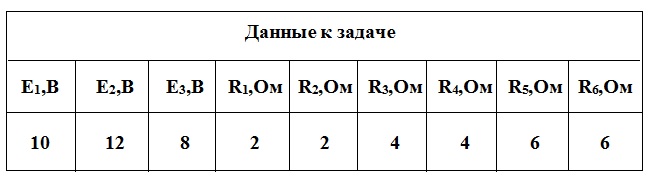 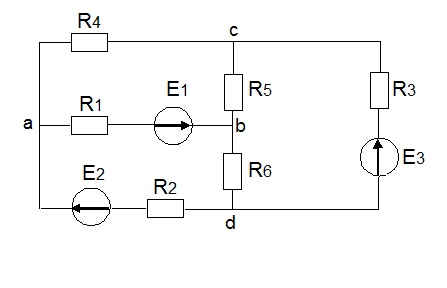                                       Рис. 1Пример решения задачи. Дано: Разветвленная электрическая цепь (рис. 2) имеет следующие параметры: R1=2 Ом; R2=2 Ом; R3=6 Ом; R4=4 Ом; R5=4 Ом; R6=8 Ом; Е1=24 В; Е2=24 В; Е3=12 B. Определить токи ветвей методом применения законов Кирхгофа.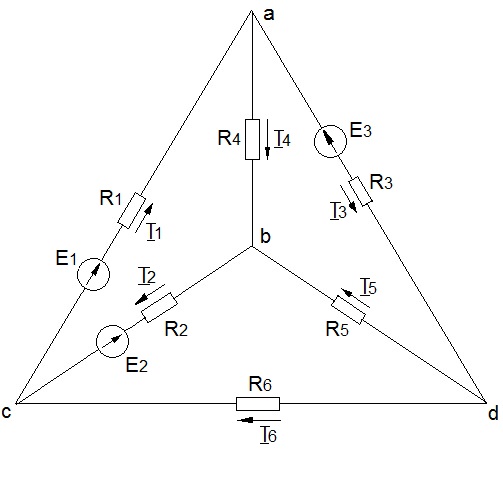                                                              Рис.2Произвольно наносим положительные направления токов и положительное направление обхода контуров (рис. 2). Составляем (n-1) уравнений по первому закону Кирхгофа, где n – число узлов.Алгебраическая сумма токов в узле равна нулю. Ток, притекающий к узлу, берем со знаком «+», вытекающий – со знаком «-»1)      узел «а» : I1- I4 – I3 =0;2)      узел «b» : I4 – I2 + I5 =0;3)      узел «с» : -I1 + I2 + I6 =0.Остальные [m-(n-1)] уравнения составляем по второму закону Кирхгофа, где m – число ветвей (неизвестных токов).Алгебраическая сумма ЭДС в контуре равна алгебраической сумме падений напряжений берем со знаком «+» если их направление совпадает с положительным направлением обхода контура, в противоположном случае  со знаком «-». 4)      контур «abca» : I1 R1 + I4 R4 + I2 R2 = E1 – E2 ;5)      контур «adba» : I3 R3 + I5 R5 – I4 R4 = -E3 ;6)      контур «cbdc» : -I2 R2 – I5 R5 + I6 R6 = E2      Решение всех систем уравнений производим при помощи ЭВМ.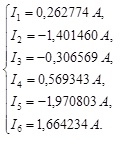 Отрицательный результат означает, что ток течёт в направлении противоположном выбранному.Задание 2. Термодинамические процессы в идеальных газах Газ массой М имеет начальные параметры – давление р1 и температуру t1. После политропного изменения состояния объем газа стал V2, а а давление р2пол. Определите характер процесса (расширение или сжатие газа), показатель политропы n, конечную температуру t2, теплоемкость политропного процесса Спол, работу L и теплоту Q в процессе, а также изменение внутренней энергии и энтропии газа.Определите эти же величины и конечное давление р2, если изменение состояния газа до того же объема V2 происходит: а) по изотерме и б) по адиабате. Составьте сводную таблицу результатов расчета. Данные для решения задачи выбрать из таблицы .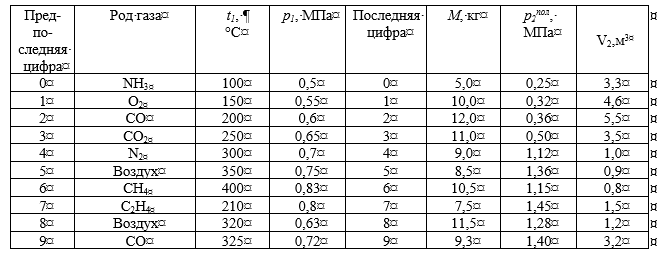 П р и м е ч а н и е: Расчеты вести при постоянном значении теплоемкости, независимо от температуры.Пример выполнения задания 2.Газ массой М=12кг имеет начальные параметры – давление р1=0,5мПа и температуру t1=100°С. После политропного изменения состояния объем газа стал V2=5,5м3, а адавление р2пол=0,36мПа. Род газа NH3. Ответ представляется в виде таблице: Задание 3. Теплопроводность плоской стенки.Плоская стальная стенка толщиной δс омывается с одной стороны горячими газами с температурой t1, а с другой стороны – водой с температурой t2.Определите коэффициент теплопередачи от газов к воде К, удельный тепловой поток q и температуры обеих поверхностей стенки, если известны коэффициенты теплоотдачи от газов к стенке α1 и от стенки к воде α2; коэффициент теплопроводности стали λс = 50 Вт/(м∙°С).Определите так же все указанные величины, если стенка со стороны воды покроется слоем накипи толщиной δн; коэффициент теплопроводности накипи λн = 2 Вт/(м∙°С).Данные для решения задачи выбрать из таблицы .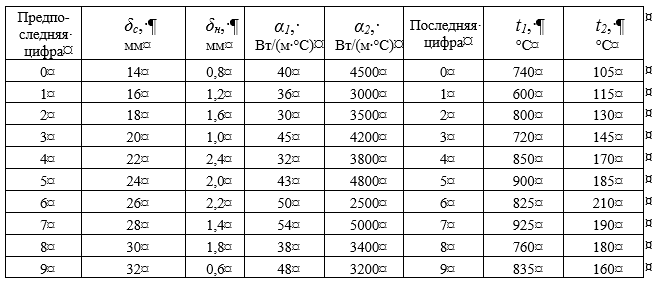 Пример выполнения задания 3.Дано: 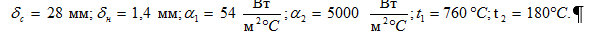  Ответ:Без накипи.К=51,87 Вт/(м2·К)q=30085,3 Вт/м2tс1=202,8°Сtс2=186°СВ случае образования накипи.К=50 Вт/(м2·К)q=29031,2 Вт/м2tс1=222,4°Сtс2=206,12°Сtс3=185,8°СКонец формыТ2, КР2, МПаQ, кДжL, кДжΔU, кДжΔS,кДж/кгКПолитропный4180,361565,81247318,84,8Адиабатный2880,230825-8250Изотермичекий3730,3998598502,35